 « Біздің 5 – сынып» семинар-тренинг ақпары2018-2019 оқу жылы      2018 оқу жылының қазан айында 5 сыныптар арасында « Біздің 5 – сынып» семинар-тренингі өтті. Мақсаты : балалардың өз – өздерін тануға , психологиялық – педагогикалық көмек көрсету, оқушылардың бастауыш буыннан орта буынға өту кезіндегі алғашқы сезімдерін , көңіл – күйін , сыныптың ұжымдастығын, психикалық ерекшеліктерінің дұрыс қалыптасуына ықпалын тигізу.«Біздің 5 сынып» суретті жаттығу«Менің жұлдызым»«Алма тілектері»Оқушылардың орта буынға көшкендегі психикалық ерекшеліктерінің дұрыс қалыптасуының , ұстаздарға жеңіл бейімделуге , оңай тіл табысуға үйрете білуіміз керек. Сондықтанда оқушыларды дамыта түсуіміз керек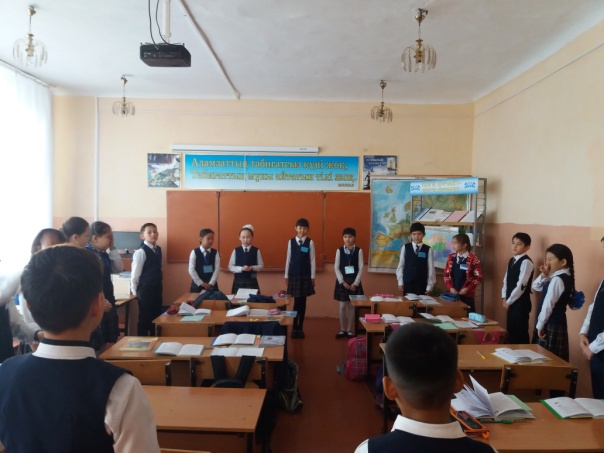 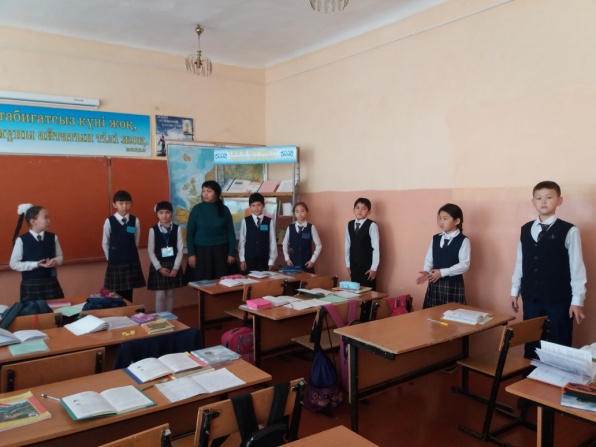 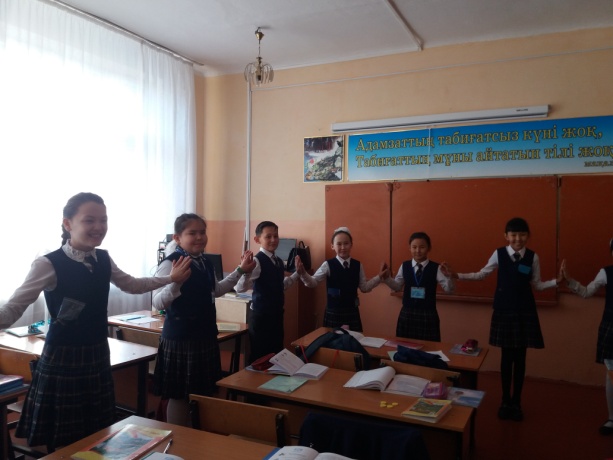 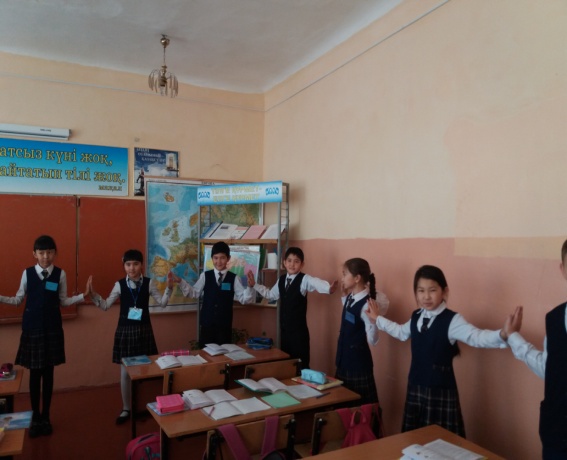 